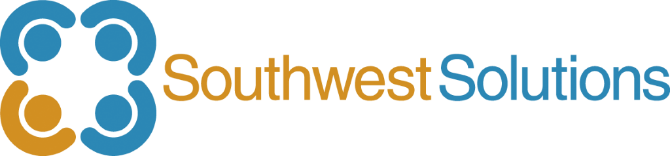 Adult Learning LabsComo conectarse a una reunión en Zoom para tomar examen de CASAS 1- Una vez que usted reciba la invitación que va a lucir como la que esta abajo. En esta aparecerá el nombre de la persona que lo está invitando a la reunión en ZOOM, el tema de la reunión, el día y hora, el link para conectarse, el número de reunión y la contraseña.  La mayoría de las veces usted solo necesita dar clic en el link azul para conectarse, pero Si ZOOM le pide un numero de reunión o contraseña, estos aparecen abajo del link azul, ingréselos. Yaneth is inviting you to a scheduled Zoom meeting.
Topic: POST- TEST
Time: May 26, 2020 06:00 PM Eastern Time (US and Canada)
Join Zoom Meetinghttps://us02web.zoom.us/j/86556760040?pwd=MFBtZlRmaGZnRG91ekFrSTJmM2JWdz09
Meeting ID: 865 5676 0040
Password: LAB2- Una segunda pantalla aparecerá y usted debe darle click en la opción que dice open zoom meeting que aparece en el cuadro de arriba de la pantalla. 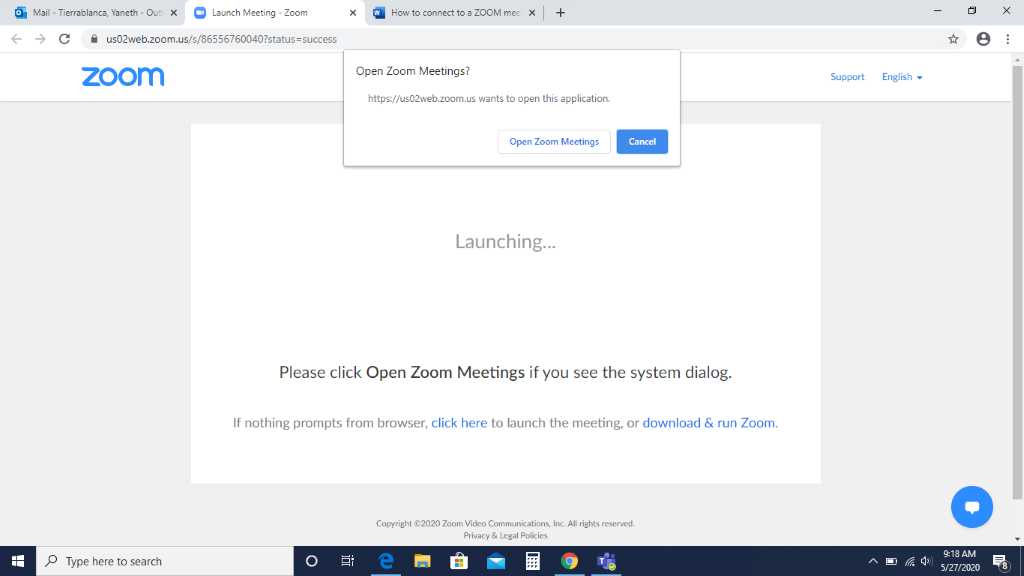 3-Otra pantalla aparecerá y usted debe dar clic en join with computer audio or Automatically join audio by computer when joining a meeting.Insert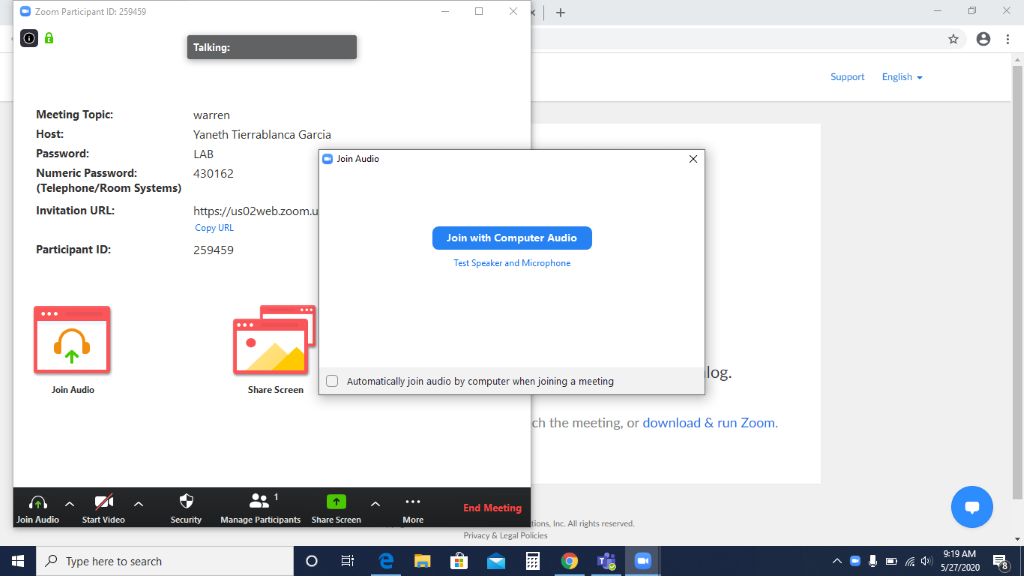 4- Asegúrese de que su micrófono y cámara estén activos, si no lo están, aparecerá una línea roja cruzando la cámara o el micrófono indicando que no están activos, dele clicks sobre ellos para activarlos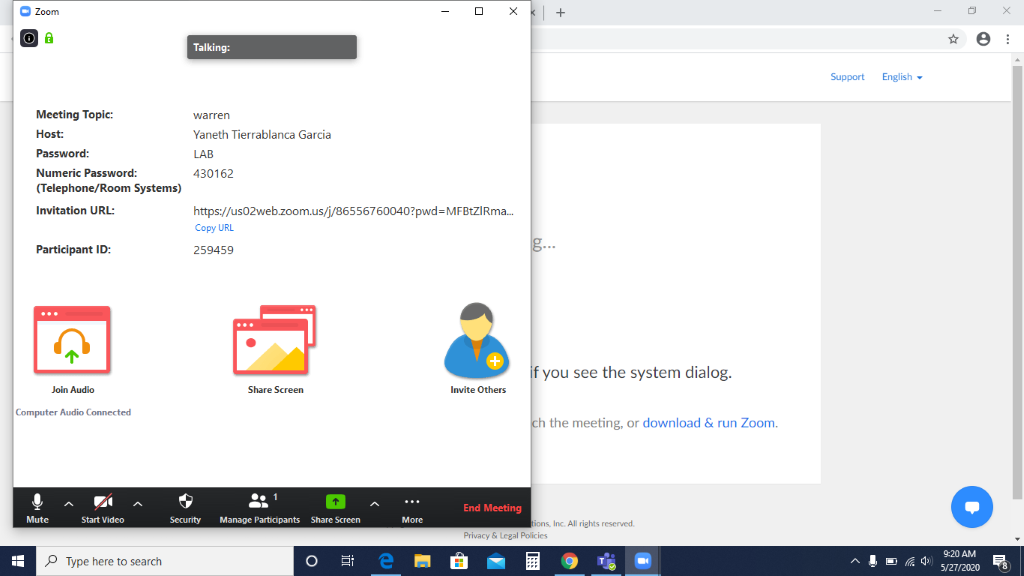 5- LO HIZO!! Usted vera su cara y la cara de la otra persona y podrán escucharse uno al otro. Ins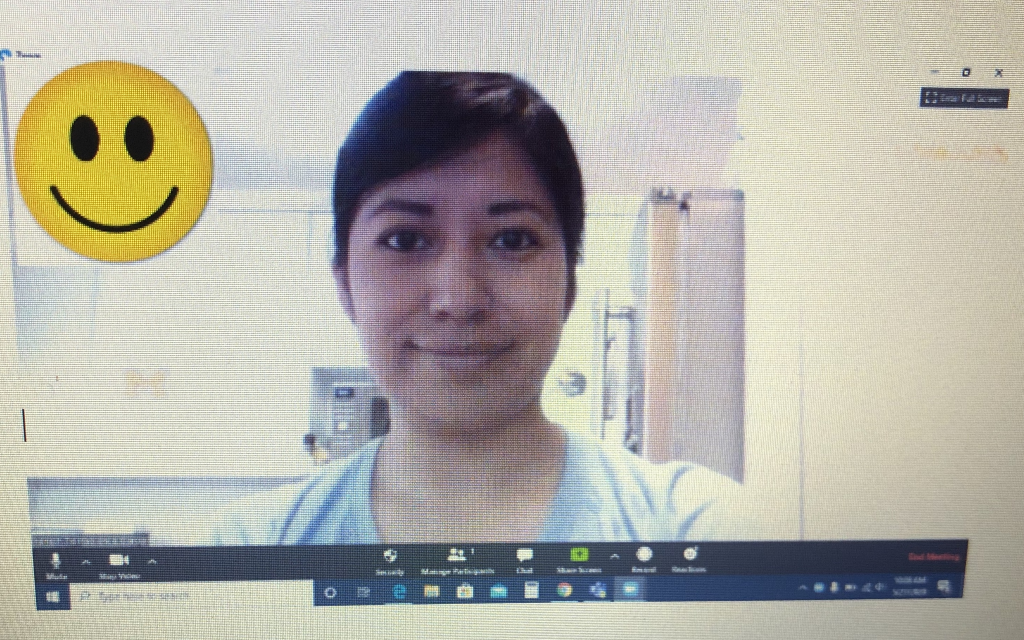 6- Antes de comenzar el examen el encargado/a le explicara las reglas del examen:Usted que no puede usar notas, cuaderno o su teléfono mientras esta tomando el examen una vez que usted inicie el examen no deberá haber interrupcionesusted puede ir al baño o tomar agua antes del iniciar o cuando finalice la primera sección, pero no puede abandonar su computadora durante el examen. El encargado/a le pedirá que le muestre el área donde va a tomar el examen para asegurarse que no hay distraccionesDespués de esto el encargado/a prepararán el examen para usted, el/ella compartirá la pantalla con usted, y usted podrá ver el examen en su pantalla tal como cuando lo tomo en la escuela, el encargado/a permanecerá supervisando la sesión para cualquier problema técnico que surja hasta que usted concluya el examen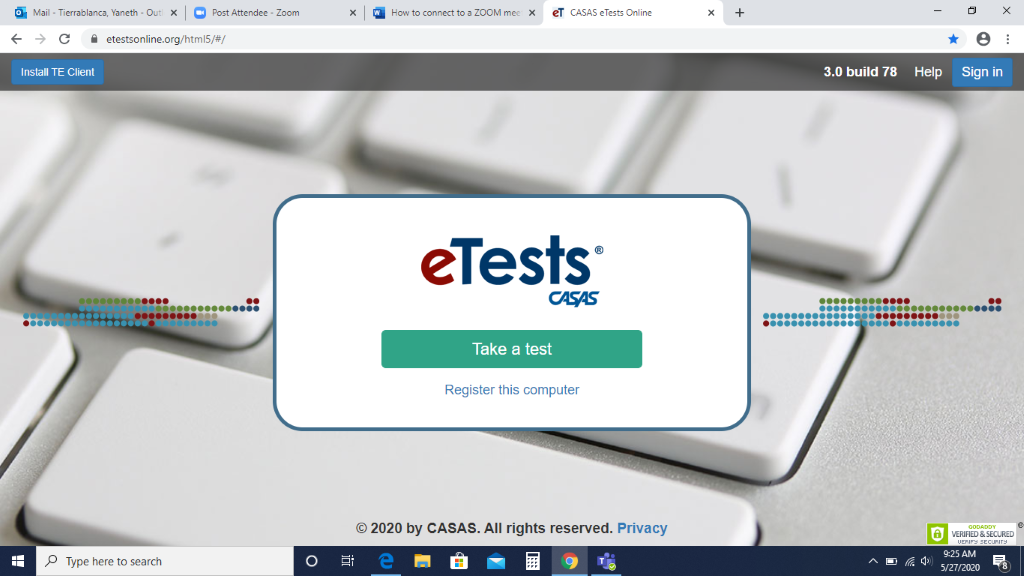 